«Внимание – дети!».В преддверии и в период летних  каникул, в период с 15 мая по 30 июня 2023 года на территории Свердловской области проводится ПМ «Внимание – дети!».В рамках данного мероприятия,  в детском саду педагогами проведены следующие дополнительные мероприятия:1.«Родительский патруль» - «Осторожно водитель – ты ведь тоже родитель!!!»  с целью проведения профилактической работы среди  и их родителей;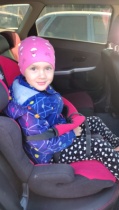 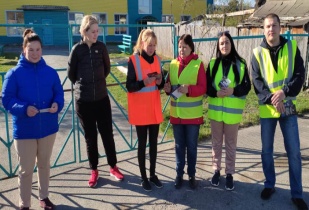 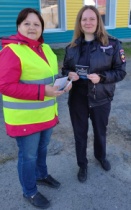 2.На  итоговых  родительских собраниях раздаются буклеты «Безопасность на дорогах летом», «Дети и дорога»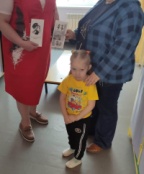 3 С родителями проведены инструктажи по безопасности на дорогах в летний период. 4.  С детьми проведены беседы, игры с макетами, просмотр видео -роликов «Дорожные ловушки» , «Советы тетушки Совы»,  инструктажи с детьми  по ПДД  и т.д.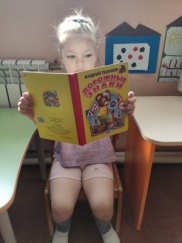 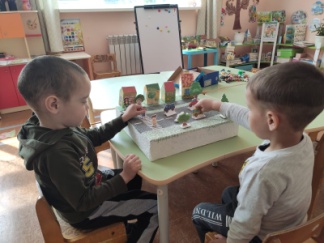 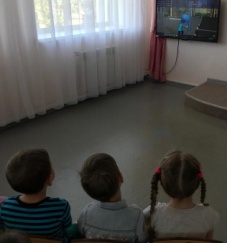 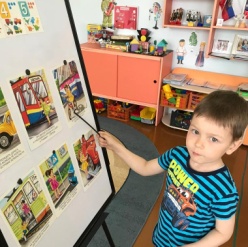 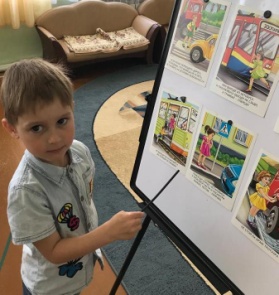 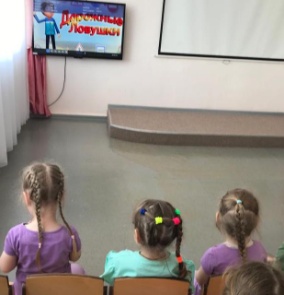 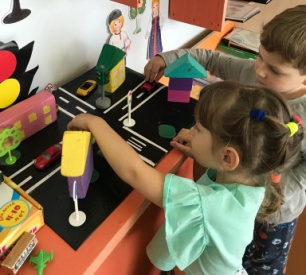 5.В  родительских уголках сменили информацию по ПДД на летний период.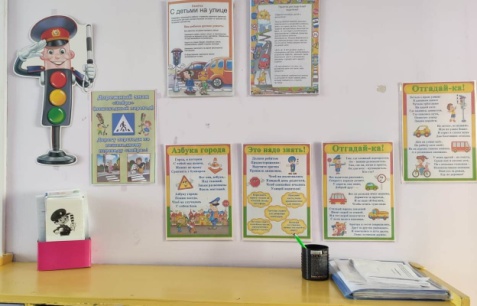 